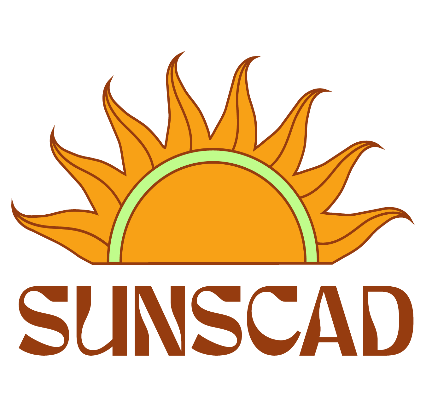 Executive Meeting Minutes                                                              	Date: Feb 10, 2023Present: Chris, Beah, Olivia, AlexandraRegrets: Absent:Chair: BeahSecretary: TaraBeah calls the meeting to order at 3:14pmBeah begins the meeting by recognizing we are situated on unceded and unsurrendered Mi’kmaq territory, which is covered under the Peace and Friendship Treaties since 1725. It is our responsibility to understand our relationship with the land as stewards, arrivants, and settlers.Agenda:    Olivia motions to approve the agenda, Alexandra seconds, unanimous. Motion passedMinutes:   Alexandra motions to pass last weeks minutes, Olivia seconds, unanimous, motion passed.Signatures:                                                                                                              	____________________________                      ____________________________    	President                                 	        Resource CoordinatorReportsAlexandraWent to exec and working meetingMissed the council meetingWorking on Free Coffee apologyCFS lobbying trainingChrisMeeting with TaraCleaning and organizing officeWent to exec and working meetingIn person board trainingWent to Teaching and Learning committee meetingWent to budget advisory meetingWent to council meetingBOG meetingLeanne Dowe meetingExec senate meetingOliviaWent to exec and working meetingDid e-mailsWorked on administration documentsWorked on the presentation for classesBOG meetingGong to HR meeting with a studentBeahWent to exec and working meetingWent to spring market planning meetingGathering opinions from students regarding the March Café March eventDid the script for the election presentationMet with Chantelle regarding an e-mail about a meetingDid social media workOlivia’s HoursAlexandra motions to allow Olivia to work 20 hours / week as of Feb 10th, Chris seconds, unanimous, motion passedFood Bank Courier (Eric)Chris motions that SUNSCAD offers $200 for gas right now and at the end of the term a $250 honorarium to say “Thank you”, Olivia seconds, unanimous, motion passedGift Cards (Electronic format)Chris mentions that we can stream line the gift cards by providing them electronically rather than an actual physical card, with the option of being able to print kthem out if students need a hard copy. Tara will discuss this with Tonia.Beah motions to adjourn the meeting, Alexandra seconds. Meeting adjourned at 3:38pm